Un accompagnement personnalisé, neutre et indépendant pour la rénovation énergétique de votre logement !La Communauté de Communes Loire, Vignobles et Nohain a souhaité accompagner les particuliers dans la rénovation énergétique de leur logement.Dans ce cadre, elle a décidé d’adhérer à la plateforme de rénovation énergétique du département, se nommant « Nièvre Renov ».Ce service public gratuit vous accompagnera, pas à pas, dans la rénovation énergétique de votre logement : diagnostic du logement, préconisations personnalisées, aide à la recherche d’entreprises qualifiées, financement du projet, identification des aides possibles, présentations d’écogestes….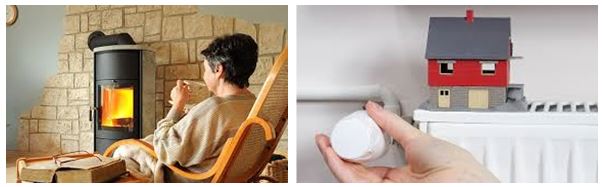 Un logement sain, confortable et économe, c’est possible et nous allons vous accompagner !Des conseillers Info-énergie peuvent vous recevoir sur rendez-vous et gratuitement, au siège de la Communauté de Communes, 4 Place Georges Clemenceau à Cosne-Cours-sur-Loire, les :Mercredi 2 octobre 2019Mercredi 6 novembre 2019Mercredi 4 décembre 2019Plus d’informations :nievrerenov.frGuide des aides de l’ADEME: Voir le guide en ligne
Les entreprises RGE : https://www.faire.fr/Sites utiles :anah.frwww.facebook.com/nievre.renov/Nos partenaires :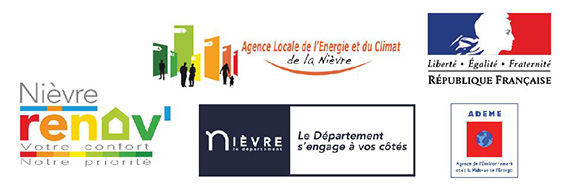 